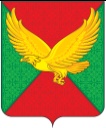 Депутаты Первомайского сельского поселения Ленинградского района 4 созыва 2019 годаВоробьева Марина ИвановнаМБДОУ № 23, воспитательГоловинская Елена ВикторовнаМКУ ФКС «Первомайский», специалист по работе с молодежьюДобижа Елена ИвановнаМБДОУ № 23, заведующийНечипоренко Андрей ГригорьевичООО «АФ Соревнование», инженерПолякова Зоя МихайловнаООО «АФ Соревнование», оператор нефтебазыСлободенко Владимир ВасильевичООО «АФ Соревнование», инженер-электрикТатаринова Марианна АлеоноровнаМБУ СДК пос. Первомайского, директорАксенова Александра ВиталиевнаМГБОУО ОШ№ 21 Ленинградского района, учительЗаикина Елена ВладимировнаМГБОУО ОШ№ 21 Ленинградского района, учительЖемчужная Светлана ДмитриевнаПенсионер, председатель Совета ветеранов Первомайского сельского поселения